Armin polyurethane & polyurea Why is Polyurethane Foam so effective?
Plan for more comfort and energy savings in your new home.Polyurethane foam provides a complete, seamless building envelope, creating a more comfortable indoor environment for the life of your home.Polyurethane foam seals cracks, crevices and seams around the perimeter of your home, giving you valuable protection from unmanaged air infiltration, drafts and damaging moisture accumulation in your walls.Proven more effective than conventional insulation products. Spray polyurethane insulation forms a seamless bond with building components to create a structurally sound, uniform, air-infiltration barrier. Polyurethane foam’s unique physical properties perform in even the most extreme hot or cold climates.Long Term Energy SavingsYour investment in polyurethane foam will reap long term returns in saved energy dollars, comfort, control of indoor air quality, health and safety for the life of your home. Because polyurethane foam is a closed cell insulation material delivering the highest R-value per inch, your heating and cooling equipment works more efficiently, uses less fuel and maintains consistent and uniform temperatures. Downsizing HVAC NeedsPolyurethane foam can help save money on equipment costs, too. With polyurethane foam insulation, you may be able to downsize your investment in the mechanical heating and cooling equipment you need. For example, in the polyurethane foam house, a 60,000 BTU furnace could provide the same indoor comfort level as a more costly 80,000 BTU unit. Polyurethane foam is a smart investment, right from the start.The Highest R-value in the MarketInsulation is rated in terms of thermal resistance –R-value- which indicates the resistance to heat flow. The higher the R-value, the greater the insulating effectiveness. 1.8-2 pound polyurethane foam has the highest R-value (6.5 per in.) of all readily available, cost effective insulations available in the market today.

Reduces or Eliminates Convection LoopingUp to 40% of a home’s energy loss can occur through the buildings envelope, not just through windows and doors. Slight imperfections in framing, changes in temperature and pressure within the home can create air movement within the stud cavity that will reduce the energy efficiency of fibrous or large open celled insulation systems. Along with air, moisture can enter the building cavity, condense and create structural as well as health concerns. 1.8-2 pound polyurethane foam will not permit the uncontrolled movement of air and moisture through your walls.

Meets Building Code RequirementsDon’t worry about durability. Polyurethane foam is approved by all three national building codes and will perform for the life of your building. Its exceptional thermal and structural characteristics will save you, and generations to come, from the problems associated with the high cost of energy.Creates a Healthy Living SpaceSpray polyurethane effectively protects your living space from unwanted moisture build-up and condensation caused by warm moist air meeting cool dry air within the building envelope (stud cavities, attics). 1.8-2 pound polyurethane foam effectively seals your home against unwanted moisture. You can now use modern ventilation techniques to create the best, most habitable indoor living space - free of excess moisture and airborne pathogens – for a healthy, more comfortable home.

“Spray polyurethane foam insulation can be applied to a home under construction and will not only insulate, but will also reduce air leakage in the building envelope.”
-US Department of Energy Insulation Fact Sheet, August 1997Spray polyurethane foam alone “…can provide air-and water-tight barrier.”
-US Department of Commerce brochure, NISTIR4821

Controlling Air InfiltrationThe answer to America’s home energy-saving challenge.
United States government energy labs estimate that air infiltration wastes up to 40% of every home heating and cooling dollar. It is one of the country’s most critical home energy problems. Unfortunately, most residential buildings were constructed before the scope of the problem was widely known. But today, new homes are being built utilizing the polyurethane foam solution, right from the start.Air infiltration is caused by leaks around windows and doors, and by the spaces, joints, voids and cracks hidden inside the structure of your home. This unwanted air penetrates the building shell and travels inside walls and ceilings, under baseboards, and along hidden pathways in the plumbing and electrical system. Even the best-built houses have seams and gaps that permit air infiltration.

This uncontrolled air disrupts the temperature, air pressure and humidity of the living space, in any weather. The hating and cooling system has to work harder to maintain your family’s comfort. Energy is wasted and that causes higher utility bills.
Some Advantages to Polyurethane FoamThe Bottom LineUnlike other home insulations, the spray-applied seamless sealing quality of polyurethane foam insulation system eliminates the air infiltration problem. 

Polyurethane foam seals the gaps and spaces right from the start, while your house is being built.
Related Links

Oak Ridge National Laboratory

Fraunhofer Institute for Building Physics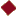 Stops Air InfiltrationStops Air Infiltration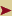 Minimizes air flowHelps eliminate drafts and provides for comfortable, even heatProvides better humidity controlHigh Insulation ValueHigh Insulation ValueBest R-value per inch of any readily available insulation allows you to fix more insulation in a tighter spacePerforms in hot as well as cold temperaturesMoisture ResistantMoisture ResistantStops moisture driven elements due to its closed cell salabilityDries with minimal insulation value lossSpray AppliedSpray AppliedSeals cracks and crevicesInsulates hard to reach areasQuick, easy application by professionalsProvides a seamless layer of insulationRigidRigidWill not settleAdds structural strengthSolid nature inhibits insect penetrationSeals cracks from unwanted gas and odor penetrationLight WeightLight WeightDoes not sagHigh degree of strength to weight ratioAdds very little weight to ceiling or roof areasExcellent AdhesionExcellent AdhesionDoes not need fasteners to hold it into placeCode ApprovedCode ApprovedMaterials meet building code requirements and are accepted nationwideSafeSafeBuilding code listedContains no urea formaldehydePolyurethane foam completely and efficiently insulates and seals around penetrations through the building framework, such as electrical outlets and plumbing fixtures.Polyurethane foam creates a protective thermal envelope around your living space.Polyurethane foam provides your home with a fully sealed, seamless barrier against wind and the intrusion of air and thermal driven moisture.Contains no urea formaldehydeOdorlessInsulates hard-to-reach areasResists waterHigh strength-to-weight ratioHigh R-valueEffective in a wide range of tempsChemically resistantNo food value for rodentsSaves spaceAdds little weight to buildingEliminates draftsAdds structural strengthUses no fastenersAdheres to most surfacesDimensionally stableDoes not shrink or settleSeamless applicationResists mildew and fungus